В Усть-Катаве задержан водитель в состоянии опьянения 

      Сотрудниками ОГИБДД отдела МВД России по Усть-Катавскому городскому округу на проезжей части автодороги Усть-Катав – Малый Бердяш возле АГЗС «Автогазснаб» был остановлен местный житель 1964 года рождения, находящийся за рулем в состоянии опьянения. Ранее нарушитель привлекался к административной ответственности за управление транспортным средством в состоянии опьянения, и вновь сел за руль в подобном состоянии. По данному факту возбуждено уголовное дело по признакам состава преступления, предусмотренного статьей 264.1 Уголовного кодекса Российской Федерации (Нарушение правил дорожного движения лицом, подвергнутым административному наказанию). Санкция данной статьи предусматривает максимальное наказание в виде лишения свободы на срок до двух лет. Врио начальника ГИБДД Отдела МВД России по Усть-Катавскому городскому округу старший лейтенант полиции Сергей Кувайцев обращается ко всем участникам дорожного движения! Если вы стали свидетелем управления транспортным средством водителем, находящимся в состоянии опьянения, либо лицо, управляющее транспортным средством, вызывает у вас подозрение, сообщите о данном факте ближайшему наряду ДПС или позвоните в полицию по телефону дежурной части 8(35167)2-56-02.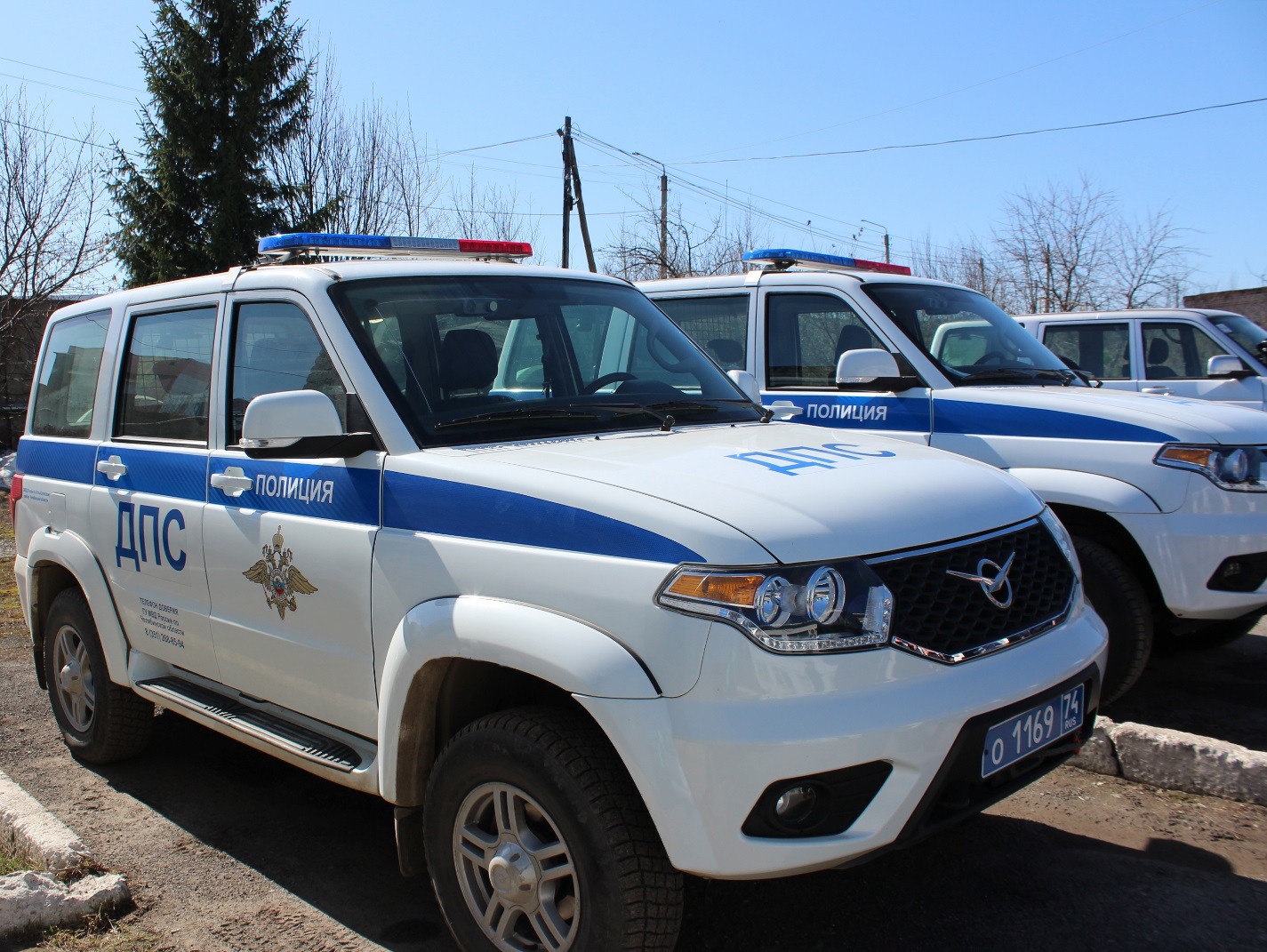 